1.1 Measuring and Comparing ThrowsGRADES 3-5Measure Length of Throws (in feet)Measure Length of Throws (Circle one: meters, centimeters, inches, millimeters or yards)What is the best way to measure distance of a throw? Why? Make a bar graph that shows the distance between the youth and foam football in the best measurement.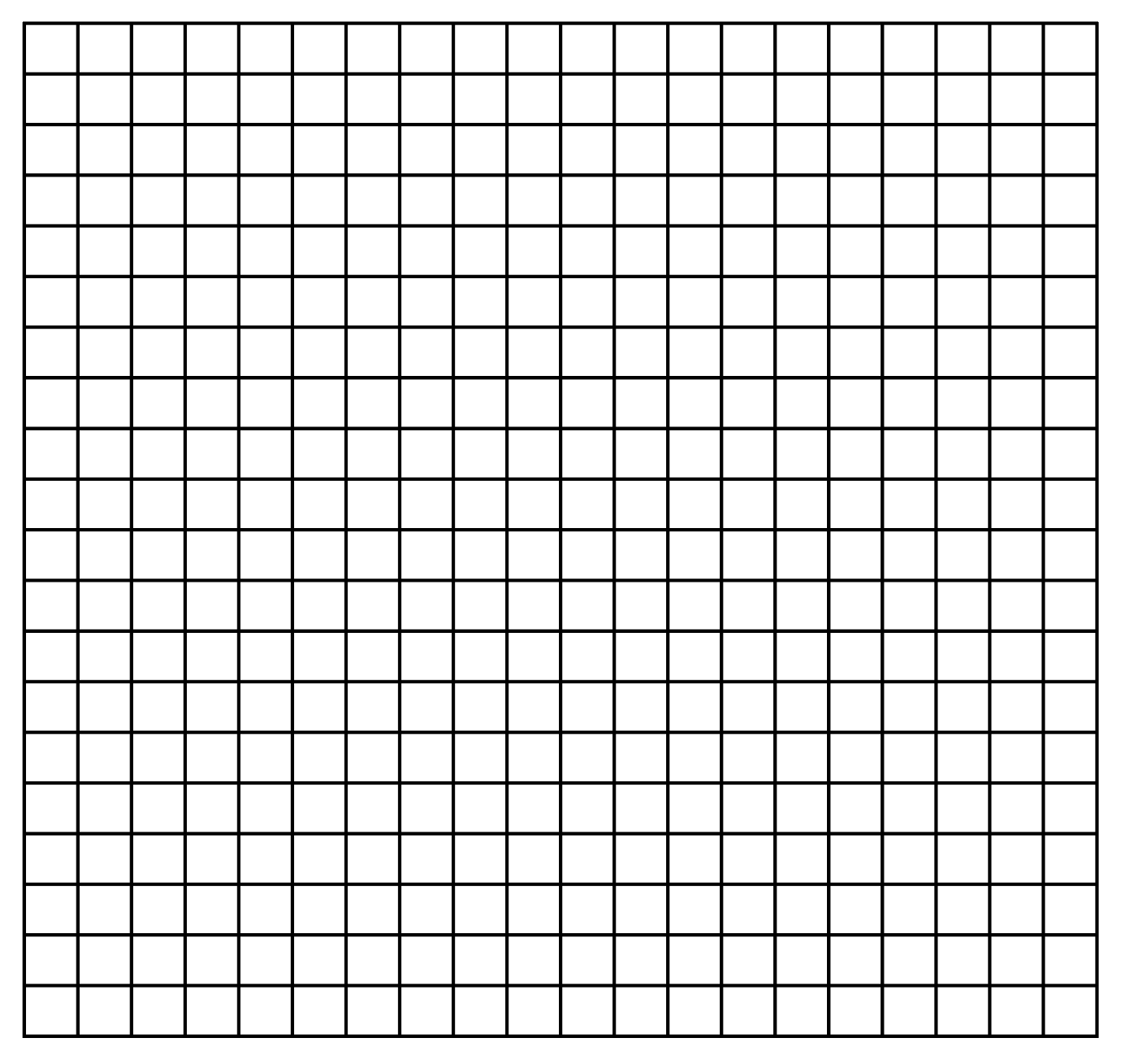 Write a statement using the greater than or less than symbols (< >) that explain which ball can be thrown the furthest.  Throw 1Throw 2Throw 3Throw 4RangeYouthFoamThrow 1Throw 2Throw 3Throw 4RangeYouthFoam